舒文旅体函〔2019〕21号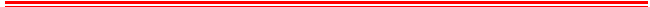 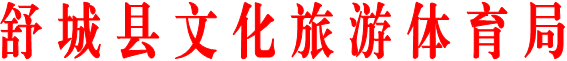 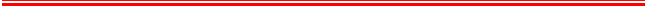 舒城县文旅体局关于县十七届人大三次会议第54号代表建议答复的函郭昌庆、赵平、奚立德、沈延风、孙礼芳、倪高平、李鸿润、胡美仓、胡勇、方成梅代表：你们在县十七届人大三次会议期间提出的《关于将春秋乡文化旅游纳入全县旅游重点总体规划》建议收悉。经研究办理，现答复如下：文翁作为舒城旅游的一张历史文化名片，在舒城县文化旅游中一直占据重要地位。2018年我局积极配合春秋乡做好文翁纪念馆开馆布展工作。10月17日，舒城县在春秋乡举办了文翁纪念馆开馆仪式暨首届文翁文化乡村旅游论坛。目前，舒城县环万佛湖万佛山旅游策划已基本完成，下一步将进行全域旅游规划工作，议案的提出，正当其时。一是发掘春秋旅游资源，纳入全域旅游工作重点之中。前期环万佛湖万佛山策划工作和全域旅游资源普查工作已经进行了细致的摸排工作，对春秋乡的旅游资源和文化内涵做了认真挖掘。下一步我县全域旅游规划工作将会考虑把春秋乡文化旅游纳入全县旅游重点总体规划之中。二是结合乡村振兴战略，县、乡、村形成合力，共同提升景点管理水平和文化品味。春秋乡除文翁之外，还有花世界民宿旅游项目、古月山庄等舒城本地非常具有特色的旅游景点。文翁纪念馆的国学文化品味、花世界的民间艺术品味、古月山庄的泥墙灰瓦，需要县乡村合力宣传、保护和提升。办复类别：A类联系单位：县文化旅游体育局联系电话：8627847 2019年6月24日